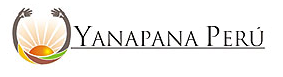 Credit Card Authorization FormYanapana Perú is an affiliate of a US-based philanthropic non-profit 501(c)3 public charity.  Yanapana Perú is MLP´s independent, non-governmental, non-profit organization approved by the government of Peru to provide educational and health care services to indigenous communities in the Andes region. Yanapana Perú’s purpose is to reduce extreme poverty in the Andean Highlands and improve the quality of life in the communities along the Salkantay Route through sustainable community development. I, _________________________________hereby authorize Yanapana Perú to charge the sum of $ (                             ) to my credit card, to be donated to Yanapana Perú’s projects in general. Credit card:          Visa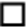 Credit Card Number:  __________________________________________________________Expiration Date: _______________________________________________________________Card Holder’s Name (as it appears on card): __________________________________________Date:_______________________________________________________________________Billing Address:________________________________________________________________Signature:____________________________________________________________(required)Once filled in, please hand this form to the reception at the lodge. In order to provide you with proof of your donation, please give us yourEmail address: _____________________________________________(please write this legibly)Thank you for your support!Yanapana Perú, Av. El Sol 948, Oficina 401  Cusco – Perú.Tel.: + 51 84 243636-221, Email: info@yanapana.org, Website: www.yanapana.org